Orthopedic Lectures List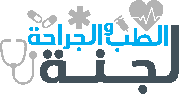 NAMEDrDONE?NOTE(S)Introduction to trauma and fracturesد. علاء عقلNerve entrapmentد. علاء عقلSpine traumaد. علاء عقلSpinal cord injuriesد. علاء عقلSpondylolisthesis & Spondylolysisد. علاء عقلDisc herniation and canal stenosisد. علاء عقلSpine deformities, Scoliosisد. علاء عقلSpine deformities, Kyphosisد. علاء عقلFoot anatomy and disordersد. صهيبLower limb fractures 1+2د. صهيبAnkle anatomy and disordersد. صهيبBone tumor 1+2د. صهيبBrachial plexus injuryد. محمد سعيدHand disorder and infectionد. محمد سعيدPelvis Fracturesد. محمد سعيدAcetabular fracturesد. محمد سعيدOsteoarthritis 1+2د. محمد سعيدKnee disorders 1+2د. محمد سعيدUpper limb fractures 1+2د. بلال الزعبيShoulder disorders + Elbow disordersد. بلال الزعبيAcute and chronic osteomyelitis (S)د. بلال الزعبيSeptic arthritis (S)د. بلال الزعبيHip fracture د. بلال الزعبيCompartment $ and open fracture (S)د. بلال الزعبيIntroduction of nerve injuryد. محمد أبو هلالPrinciples of Pediatric fracturesد. محمد أبو هلالCommon pediatric Upper limb fracturesد. محمد أبو هلالCommon pediatric Lower limb fracturesد. محمد أبو هلالOsteomalacia, Ricketsد. محمد أبو هلالOsteoporosis  د. محمد أبو هلالDevelopmental dysplasia of the Hipد. محمد أبو هلالSCFE, perthes and irritable hipد. محمد أبو هلال